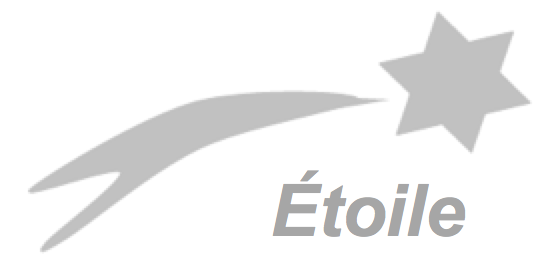 An Introduction to HypernetworksLesson 2 Simplicial Complexes and Q-analysisHomework to be completed by 23:00 CET on Sunday 13th July[1] (a) Give an example of a simplex which, on removal of any of its vertices, loses it Gestalt property. Do not give an example already in the Lesson 2 text.(b) How many p-dimension faces does a q-simplex have, 0  p < q. Illustrate the application of your formula for the faces of a 3-simplex.[2] (a) Let you be R-related to an interest in I = {gaming, pubs, cars, sport, fashion, painting, history, literature, gardening, cooking, nature, science}if you like it. What is your ‘interest simplex’, (you), with vertices those interests that you like?Notes: ‘gaming’ means playing games that can include gambling, e.g. roulette, poker, blackjack; ‘pubs’ includes bars; ‘painting’ includes making your own paintings or an interest in the painting of others; history includes the artifacts and geo-politics of ancient or more modern times;  cooking means doing it your self; nature means active engagement with nature; science includes and branch of science including mathematics.(b) Complete this tableWhere  (you)   (person) is the shared face and and |  (you)   (person) |is the number of shared vertices. Which person(s) is most highly connected to you? What is your eccentricity?[3] Let P’ = {Pete, Sam, Sue, Jane, Tim, you}. Give a Q-analysis of FP’( I, R).[4] Give two examples of a Galois prism from the analysis of Escher’s Sky and Water drawing in the Lesson 2 text. Your examples should share at most one vertex – say what it is.[5] In a multiple-choice quiz, would you expect good and bad students to be more or less highly connected? Explain your answer.person (you)   (person)|  (you)   (person) |PeteSamSueJaneTim